NEMŠKA BRALNA ZNAČKA 2021/22EPI LESEPREIStekmovanje: 7. marec – 11. marec 2022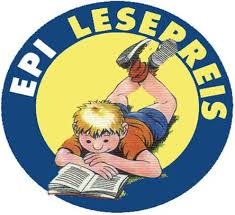 razredNASLOV 8. razredAlarm,die Ritteer kommenSpuk im Schloβ9. razredBer in BerlinDie Piratenbande